	Probability CardsNote: Cards for bags of counters are for Part A of activity. Cards for spinners are for Part B of activity.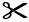 Bag with  5 red counters 5 yellow countersBag with  2 blue counters 8 green countersBag with  3 yellow counters 1 blue counter 6 green counters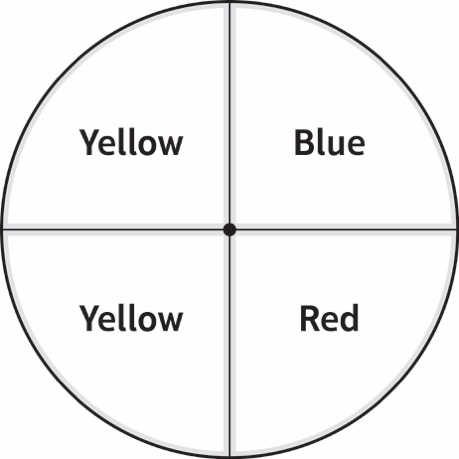 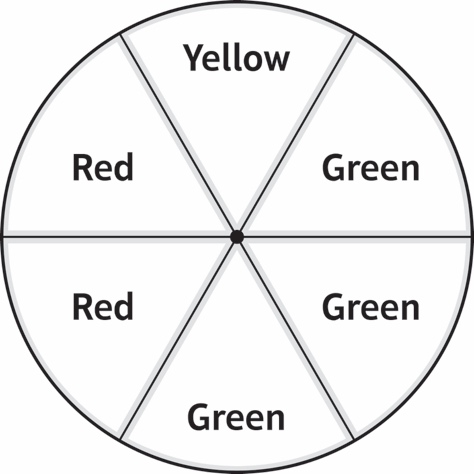 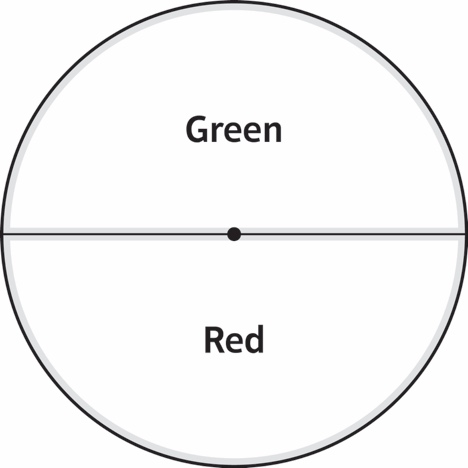 